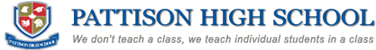 Course InformationELL Math Teacher: Frances KenstonEmail: frances.kenston@pattisonhighschool.caClassroom: 116Course DescriptionMathematics for English Language Learners (ELLs) is designed to support students who are developing proficiency in English while learning mathematical concepts and skills. This course provides a supportive and inclusive learning environment where ELLs can build confidence in their mathematical abilities while simultaneously enhancing their English language proficiency.Throughout the course, students will engage with a variety of mathematical topics, including numeracy, geometry, algebra, and problem-solving. Instruction will be tailored to meet the diverse needs of ELLs, incorporating strategies to facilitate understanding and language acquisition.Assessment Guidelines: Classroom Expectations:Attend class punctually. Notify in advance if you anticipate an absence. If you miss a quiz, make sure you make up for it.Adhere to classroom rules, which will be introduced during the first week of classes.Always cultivate a culture of respect towards yourself and your peers.Actively work through each lesson, do in-class homework and activities and reflect on the material. Make sure you understand any quiz/exam question you get wrong. If you can’t figure it out - ASK! Required Course Materials:Please bring the following to class every day:Journal (Composition) Notebook and/or Laptop ComputerWorksheets (to be given by the teacher)Scientific/Graphing CalculatorA pen and/or a pencilA positive attitude I have read and agreed to the class expectations __________________________________SignatureIn-class Activities, Assignments and Homework30%Assignments are an opportunity to work with the material in each of the units. Unit Quizzes40%All quizzes are closed book. This is usually given at the end of each unit. Mid-term Exam 10% This is a written assessment that assesses your knowledge and skills learned in the middle of the course. Final Exam20%This is a written assessment that assesses your knowledge covering all units. 